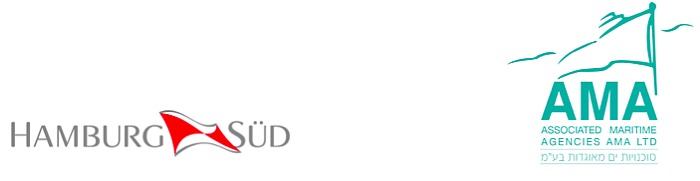 04.08.2022Instructions of the Director General of the Customs AuthorityNo. (58) for the year 2022 In light of the follow-up of the work performance at the logistical centers operating under the single window national platform and the Advance Cargo Information System “ACI”. Given the importance of the role of the single window system and the ACI system in simplifying the customs procedures and decreasing the timeframe of release of inbound cargo, the Customs Authority has, since the commencement of operation of the ACI system back in 2021, granted a great deal of facilities for many imported shipments from abroad without obtaining their ACID number or in cases of the presence of errors while registering the said number until the system is stably working. In light of the stability of the system and given what has been recently noted of numerous imported shipments to seaports with an ACID number already used in the release of other shipments, without carrier/agents’ checking for the validity of the ACID number before shipping through Nafeza platform, which should be considered as a violation of the provisions of the Customs Law No.207 for the year 2020, its executive regulations and the ministerial decrees issued in that regard. Therefore, it should be strongly alerted on all carriers and their local agents or any of their representatives to commit to re-ship back all imported cargoes that arrived whether without obtaining their ACID before shipping or that was shipped with an ACID that has already been used for another shipment and without checking the validity of this number before loading, in compliance with the execution of the provisions of Article (39) of the Customs Law and its executive regulations mentioned above. We further wish to assert that these instructions shall be implemented thoroughly as of 15/8/2022 and that the heads of the Central Administrations at the seaports shall make sure that the above is complied to, taking into consideration that those in violation of the instructions shall be listed on the high-risk list pursuant to the applied standards in that regard. Director General of the Customs Authority (Elshahat Ghatwary) Issued on 1/8/2022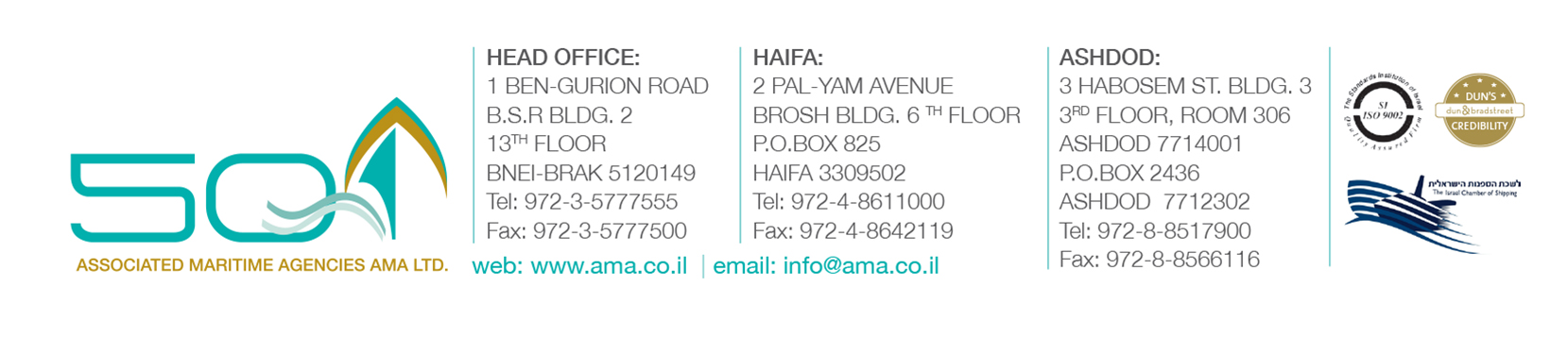 